                                                                 УКРАЇНА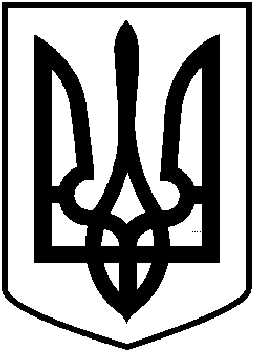 ЧОРТКІВСЬКА  МІСЬКА  РАДА    ШІСТНАДЦЯТА СЕСІЯ СЬОМОГО СКЛИКАННЯ       РІШЕННЯ               від 23  грудня 2016 року                                                                № 471м. ЧортківПро  затвердження  Програми охоронидовкілля, раціонального використанняприродних ресурсів та забезпечення екологічної  безпеки м. Чорткова на 2017 рік       З метою відновлення та забезпечення сталого функціонування екосистеми міста, екологічно-безпечних умов життєдіяльності населення і захисту природних ресурсів від забруднення і виснаження  та керуючись  статтею 26  Закону України «Про місцеве самоврядування в Україні», міська радаВИРІШИЛА:1.Затвердити Програму охорони довкілля, раціонального використання природних ресурсів та забезпечення екологічної безпеки міста Чорткова на  2017 рік (додається).2.Фінансовому управлінню  міської  ради забезпечити  фінансування програми в  межах коштів  передбачених  бюджетом міста3.Копію рішення направити в фінансове управління, відділ бухгалтерського обліку та звітності  міської ради, КП «Чортківське виробниче управління водопровідно-каналізаційного господарства».     4. Контроль за   виконанням рішення покласти на  постійну комісію міської ради  з питань житлово-комунального господарства, транспорту  і зв’язку.Міський голова					                     Володимир ШМАТЬКО   